Law 12											Mr. Aitken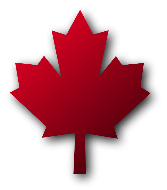 Four Step Guide to Charter CasesUse Page 38 in All About Law to take notes on How to Analyze a Charter Case.